Targi törzsi kártyákTevelovasFür das Auslegen… Minden Tevelovas kártya eggyel kevesebb terménybe kerül ezután.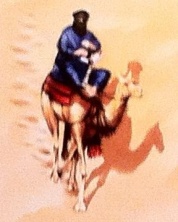 Am Spielende… A játék végén minden 2 Sátor kártya után kapsz 1 pontot.In jeder Runde… Ha a körödben kártyával borsot szerzel, akkor kapsz 1 plusz borsot.Für Je 2 freie… Minden előtted lévő 2 szabad hely után (a 12-ből) kapsz 1 tetszőleges terményt.Hast du am Spielende… Kapsz 1 pontot a játék végén, ha több törzsi kártyád van, mint az ellenfelednek.Liegt diese… Kapsz 2 plusz pontot, ha a játék végén ez a kártya egy komplett sor végén van.KútFür das Auslegen… Minden Kút kártya eggyel kevesebb terménybe kerül ezután.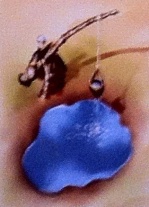 Am Spielende… A játék végén minden 2 Targia kártya után kapsz 1 pontot.Wenn du… Ha befizetsz plusz egy terményt, a kezedből a törzsi kártyákat a nemes akció nélkül is kijátszhatod.Du darfst… Leteheted a Targi figuráidat arra a kártyára is, amin a rabló áll.Direkt nach… E kártya lehelyezése után, minden előtted lévő 2 kártya után kapsz 1 tetszőleges terményt.Liege 1 Gold… Tegyél egy aranyat erre a kártyára. Később, ha kártya kijátszáshoz aranyra van szükséged, használhatod a kártyán lévőt.SátorFür das Auslegen… Minden Sátor kártya eggyel kevesebb terménybe kerül ezután.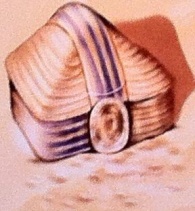 Am Spielende… A játék végén minden 2 Oázis kártya után kapsz 1 pontot.In der Runde… E kártya lerakását követő körben az ellenfeled csak két Targi figuráját teheti le.Hast du am… Plusz 1 pontot ér, ha a játék végén legalább 10 kártya van előtted.Nutzt du die…Adeliger… Ha a Nemes akcióval teszel le kártyát a kezedből, eggyel kevesebb terményt kell fizetned érte.Nutzt du die…Handler… A Kereskedő akcióval 1:1 cserélhetsz terményeket.Targia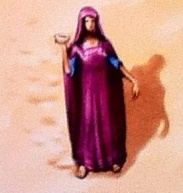 Für das Auslegen… Minden Targia kártya eggyel kevesebb terménybe kerül ezután.Am Spielende… Kamelreiter… A játék végén minden 2 Tevelovas kártya után kapsz 1 pontot.In jeder Runde… Ha a körödben kártyával datolyát szerzel, akkor kapsz plusz 1 datolyát.Direkt nach dem… A kártya lerakása után választhatsz a következők közül: kapsz 1 aranyat, kapsz 3 tetszőleges terményt vagy kapsz 1 pontot.Bei Jedem.. Kapsz 1 pontot minden támadás elszenvedése után.Am Spielende… Reihen … A játék végén a különböző kártyákat tartalmazó sorok is 4 pontot érnek 2 helyett. (max. 2 sor)OázisFür das Auslegen… Minden Oázis kártya eggyel kevesebb terménybe kerül ezután.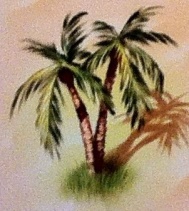 Am Spielende… A játék végén minden 2 Kút kártya után kapsz 1 pontot.In Jeder Runde…Salz… Ha a körödben kártyával sót szerzel, kapsz plusz 1 sót.In Jeder Runde…keine… Minden olyan körben, amikor nem kaptál terményt kártyák után, kapsz egy tetszőleges terményt.Direkt nach… A kártya lerakása után azonnal megcserélhetsz két előtted lévő törzsi kártyát.Beim Überfall.. A támadásoknál nem kell semmit se beadnod.